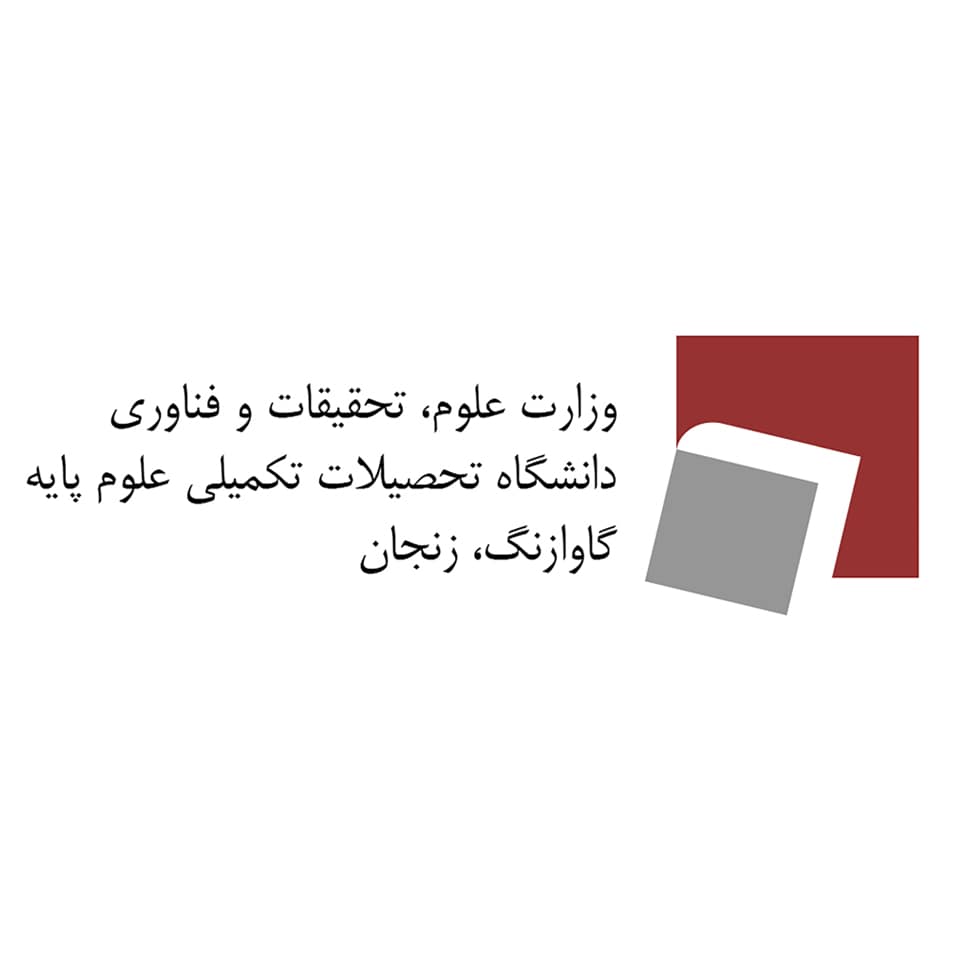 معرفينامهبا سلامبدينوسيله جناب آقاي/ سركار خانم ........................................................دانشجوي کارشناسی سال ............... رشته ...................................... دانشگاه .......................... با معدل  ............... براي شركت در هشتمین مدرسه علوم زمين دانشگاه تحصيلات تكميلي علوم پايه زنجان معرفي ميشوند.                                                                                            مدیر گروه یا رئيس دانشكده